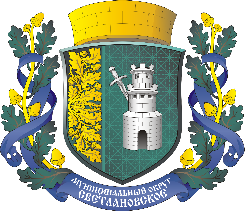 САНКТ-ПЕТЕРБУРГМУНИЦИПАЛЬНОЕ ОБРАЗОВАНИЕМУНИЦИПАЛЬНЫЙ ОКРУГСВЕТЛАНОВСКОЕАДМИНИСТРАЦИЯПостановление № 18от 22.08.2021 года						                                 	 «Об утверждении Порядка разработки, утверждения и реализации ведомственных целевых программМО Светлановское»В соответствии со статьей 179.3 Бюджетного кодекса Российской Федерации, Законом Санкт-Петербурга от 23.09.2009 № 420-79 «Об организации местного самоуправления в Санкт-Петербурге», Уставом внутригородского муниципального образования Санкт-Петербурга муниципальный округ Светлановское и Положением о бюджетном процессе внутригородского муниципального образования Санкт-Петербурга муниципальный округ Светлановское, утвержденным решением Муниципального Совета МО Светлановское от 12.08.2021 № 57, Местная администрация внутригородского муниципального образования Санкт-Петербурга муниципальный округ СветлановскоеП О С Т А Н О В Л Я Е Т: Утвердить Порядок разработки, утверждения и реализации ведомственных целевых программ внутригородского муниципального образования Санкт-Петербурга муниципальный округ Светлановское согласно Приложения 1 к настоящему Постановлению.2. Настоящее Постановление вступает в силу с момента возникновения правоотношений при составлении и исполнении бюджета МО Светлановское, начиная с бюджета на 2022 год и плановый период 2023 и 2024 годов, а также при составлении отчетов о реализации ведомственных целевых программ за 2021 год.3. Настоящее Постановление подлежит опубликованию на официальном сайте муниципального образования муниципального округа Светлановское https://www.mo-svetlanovskoe.spb.ru/ в течение 10 дней с момента принятия. 4. Контроль за исполнением настоящего постановления оставляю за собой.Глава Администрации                                                                             С.С. Кузьмин Приложение 1к Постановлению Администрации МО Светлановское№ 18 от 22.08.2021 годаПорядокразработки, утверждения и реализации ведомственных целевых программвнутригородского муниципального образования Санкт-Петербурга муниципальный округ Светлановское1. Общие положения1.1. Порядок разработки, утверждения и реализации ведомственных целевых программ внутригородского муниципального образования Санкт-Петербурга муниципальный округ Светлановское (далее – Порядок) разработан в соответствии со статьей 179.3 Бюджетного кодекса Российской Федерации, Законом Санкт-Петербурга от 23.09.2009 № 420-79 «Об организации местного самоуправления в Санкт-Петербурге», Уставом внутригородского муниципального образования Санкт-Петербурга муниципальный округ Светлановское и Положением о бюджетном процессе внутригородского муниципального образования Санкт-Петербурга муниципальный округ Светлановское, утвержденным решением Муниципального Совета МО Светлановское от 12.08.2021 года № 57 и определяет порядок организации работы Местной администрации внутригородского муниципального образования Санкт-Петербурга муниципальный округ Светлановское (далее – Местная администрация, муниципальное образование) при разработке, утверждении и реализации ведомственных целевых программ.1.2. Для целей настоящего Порядка под ведомственной целевой программой понимается утвержденный Местной администрацией комплекс мероприятий по реализации вопросов местного значения для достижения общественно значимой цели за счет средств местного бюджета, описываемой измеряемыми количественными показателями.1.3. Период реализации ведомственной целевой программы не может превышать трех лет.1.4. Ведомственная целевая программа не подлежит разделению на подпрограммы.1.5. Предложения по объемам расходов на реализацию ведомственной целевой программы подготавливаются с соответствующими обоснованиями на весь период реализации ведомственной целевой программы.1.6. Срок утверждения ведомственной целевой программы на очередной финансовый год (очередной финансовый год и плановый двухлетний период) до 29 декабря текущего финансового года.1.7.  Ведомственная целевая программа подлежит приведению в соответствии с решением о бюджете муниципального образования не позднее трех месяцев со дня вступления его в силу.1.8. Основанием для разработки ведомственных целевых программ является Перечень ведомственных целевых программ, которым устанавливается наименование и ответственный исполнитель программы.2. Структура ведомственной целевой программы2.1. Ведомственная целевая программа (далее – программа) содержит:2.1.1. Наименование Заказчика, ответственного исполнителя программы.2.1.2. Основные цели программы.2.1.3. Характеристику проблемы (задачи), решение которой осуществляется путем реализации программы.2.1.4. Срок реализации программы.2.1.5. Описание ожидаемых результатов реализации программы и целевые индикаторы - измеряемые количественные показатели решения поставленных задач и хода реализации программы по годам.2.1.6. Перечень программных мероприятий, информацию о необходимых ресурсах и сроках реализации каждого мероприятия. При определении размера средств, выделяемых на реализацию мероприятий программы, учитывается необходимый для их осуществления объем финансирования в целом.2.1.7. Обоснование потребностей в необходимых ресурсах.2.1.8. Объем финансирования программы.2.1.9. Источник финансирования программы.2.1.10. Обоснование потребностей в необходимости реализации программы (указываются сведения о нормативных правовых (правовых) актах, устанавливающих правовые нормы реализации программы).2.1.11. Механизм реализации программы.2.1.12. Описание социальных и экономических последствий реализации программы.2.2. Формируемые цели программы должны соответствовать основным направлениям прогноза социально-экономического развития муниципального образования.2.3. Задачи программы должны определять результат реализации совокупности взаимосвязанных мероприятий или осуществления муниципальных функций в рамках достижения цели реализации программы.2.4. Целевые показатели должны количественно характеризовать ход реализации, достижение целей и решение задач программы.2.5. Мероприятия программы должны соответствовать ее наименованию и целям, и должны быть сформулированы таким образом, который позволит отождествить их с конкретным действием (событием, объектом), результат реализации которого может быть измерен соответствующими количественными показателями.2.6. Срок исполнения мероприятия должен отражать определенный разумный период времени его реализации в пределах периода реализации программы.2.7. Объем финансирования программы указывается в тысячах рублей с точностью до одного десятичного знака.2.8. Механизм реализации программы должен включать описание механизмов управления программой.2.9. Обоснование потребностей в необходимых ресурсах включают в себя расчеты объемов финансирования по каждому мероприятию программы.  Обоснование оформляется в виде приложения к программе с указанием в тексте раздела программы ссылки на номер приложения.3. Принятие решений о разработке ведомственной целевой программы3.1. Инициатором разработки и разработчиком программы выступает структурное подразделение Местной администрации, к сфере деятельности которого относится обеспечение реализации вопроса местного значения, соответствующего предмету программы.3.2. Главными критериями отбора предмета программы являются:3.2.1. Соответствие предмета программы вопросам местного значения и приоритетным направлениям социально-экономического развития муниципального образования.3.2.2. Значимость предмета программы, очередность поступивших обращений.3.3.3. Повышение результативности решения вопросов местного значения.3.3. Решение о разработке программы принимается Главой Местной администрации.3.4. В случае если программа затрагивает компетенцию нескольких структурных подразделений Местной администрации, то для разработки программы может быть создана рабочая группа.3.5. Проект программы на очередной финансовый год (очередной финансовый год и плановый двухлетний период) вносится разработчиком программы на рассмотрение главы Местной администрации не позднее 01 октября текущего финансового года.3.5. Глава Местной администрации по результатам рассмотрения проекта программы принимает одно из следующих решений:3.5.1. Одобрить проект программы.3.5.2. Направить проект программы на доработку разработчикам.3.5.3. Отклонить проект программы.3.6. Программа, одобренная главой Местной администрации, утверждается муниципальным правовым актом, принимаемым Местной администрацией.3.7. Утвержденная программа имеет самостоятельный код бюджетной классификации.3.8. Уточнение (изменения) параметров программы осуществляется в порядке, аналогичном утверждению программы.4. Реализация ведомственной целевой программы4.1. Программа реализуется структурным подразделением Местной администрации (ответственный исполнитель программы), к сфере деятельности которого относится обеспечение реализации вопроса местного значения, соответствующего предмету программы.4.2. В процессе реализации программы возможно внесение изменений в перечни и состав мероприятий, сроки их реализации, в количественные (целевые) показатели (индикаторы), а также в объемы бюджетных ассигнований на реализацию мероприятий программы.4.3. В ходе реализации программы структурным подразделением Местной администрации, участвовавшим в разработке и реализации программы, осуществляется мониторинг реализации программы.4.4. Основными задачами мониторинга реализации программы являются:4.4.1. Определение фактически произведенных бюджетных расходов (в соответствии с кодами экономической классификации расходов).4.4.2. Определение реальных сроков выполнения программы.4.4.3. Определение достигнутых показателей программы (промежуточных фактических значений).4.4.4. Определение результативности программы.4.4.5. Выявление факторов, негативно влияющих на реализацию программы.4.5. Результатом мониторинга реализации программы является отчет о реализации программы.Отчет о реализации программы содержит:- результаты, достигнутые за отчетный период (отражаются качественные результаты выполнения программы);- сведения о достижении целевых показателей (индикаторов) программы (степень соответствия установленных и достигнутых целевых показателей);- перечень мероприятий невыполненных в установленные сроки (с указанием причин);- данные об использовании бюджетных ассигнований на выполнение мероприятий (степень соответствия утвержденных и фактически исполненных бюджетных средств на реализацию программы);- результативность программы, которая определяется в соответствии с разделом 5 настоящего Порядка;- иная информация.4.6. Структурное подразделение, осуществляющее реализацию программы, ежегодно до 10 февраля года, следующего за отчетным финансовым годом, составляет отчет о реализации программы, содержание которого установлено в п. 4.5 настоящего Порядка.4.7. Отчет о реализации программы формируется по окончании реализации программы (итоговый). В случае если срок реализации программы более 1 (одного) года отчет о реализации программы формируется в ходе реализации программы (ежегодный) и по окончании ее реализации (итоговый).4.8. Отчет о реализации программы направляется главе Местной администрации на утверждение.4.9. Утвержденный главой Местной администрации Отчет о реализации программы подлежит размещению на официальном сайте муниципального образования в сети Интернет.5. Определение результативности ведомственной целевой программы5.1. Определение результативности программы осуществляется в целях достижения оптимального соотношения связанных с ее реализацией затрат и достигаемых в ходе реализации результатов, а также обеспечения принципов бюджетной системы Российской Федерации: результативности и эффективности использования бюджетных средств; прозрачности; достоверности бюджета; адресности и целевого характера бюджетных средств.5.2. Результативность программы производится на основании предоставленных данных в отчете о реализации программы по следующим направлениям:- анализ фактически полученных результатов с плановыми значениями целевых индикаторов (показателей) программы;- анализ соответствия произведенных расходов плановым показателям, предусмотренным на реализацию программы.Обязательным условием результативности реализации программы является успешное (полное) выполнение запланированных на период её реализации целевых показателей (индикаторов) программы, а также реализация мероприятий в установленные сроки и полнота использования бюджетных ассигнований, предусмотренных на реализацию программы. 5.3. Расчет критериев производится по следующей формуле:где:Р- результативность реализации программы;Е – достигнутые целевые показатели (индикаторы) в процентах;П- полнота использования бюджетных ассигнований на выполнение мероприятий (в процентах).5.4. При определении результативности реализации программы устанавливаются следующие критерии: - если значение показателя Р равно или более 100, но менее 130, результативность реализации программы оценивается как высокая; - если значение показателя Р равно или больше 90, но меньше 100, результативность реализации программы оценивается как соответствующая запланированной; - если значение показателя Р равно или больше 80, но меньше 90, а также более 130 результативность реализации программы оценивается как удовлетворительная; - если значение показателя Р меньше 80, результативность реализации программы оценивается как неудовлетворительная.5.5. Определение результативности программы проводится по окончании реализации программы (итоговая). В случае если срок реализации программы более 1 (одного) года результативность реализации программы проводится в ходе реализации программы (ежегодная) и по окончании ее реализации (итоговая).5.6. Полученные показатели результативности программы вносятся в отчет о реализации программы.5.7. По результатам результативности реализации программы Местная Администрация может принять решение о сокращении (увеличении) на очередной финансовый год и плановый период бюджетных ассигнований на ее реализацию или о досрочном прекращении реализации основных мероприятий или программы в целом.6. Управление и контроль за ходом реализации ведомственной целевой программы6.1. Текущее управление ведомственной целевой программой осуществляет структурное подразделение Местной Администрации, к сфере деятельности которого относится обеспечение реализации вопроса местного значения, соответствующего предмету ведомственной целевой программы, которое:- обеспечивает разработку программы;- организует реализацию программы;- принимает решение о необходимости внесения в установленном порядке изменений в программу;- осуществляет подготовку предложений по объемам и источникам финансирования реализации программы; - проводит мониторинг реализации программы (наблюдение за реализацией основных параметров программы);- ежегодно составляет отчет о реализации программы;- ежегодно определяет результативность реализации программы;- организует информационную и разъяснительную работу, направленную на освещение целей и задач программы в печатных средствах массовой информации муниципального образования, на официальном сайте муниципального образования в сети Интернет.6.2. Структурное подразделение Местной Администрации, к сфере деятельности которого относится обеспечение реализации вопроса местного значения, соответствующего предмету ведомственной целевой программы, несет ответственность:- за реализацию и конечные результаты программы;- за достижение целевых показателей программы;- за эффективное использование выделяемых на исполнение программы финансовых средств.6.3. Контроль за ходом реализации ведомственной целевой программы осуществляет глава Местной Администрации.(Форма)ВНУТРИГОРОДСКОЕ МУНИЦИПАЛЬНОЕ ОБРАЗОВАНИЕ САНКТ-ПЕТЕРБУРГА МУНИЦИПАЛЬНЫЙ ОКРУГ СВЕТЛАНОВСКОЕ ВЕДОМСТВЕННАЯ ЦЕЛЕВАЯ ПРОГРАММАмероприятий, направленных на решение вопроса местного значения___________________________________________________________________(наименование программы)______________________________________(период реализации)1. Заказчик программы: _____________________________________________.Ответственный исполнитель программы: _____________________________.2. Цели программы: ___________________________________________.3. Характеристика проблемы, задачи программы:_______________________________________________________.4. Сроки реализации программы: _________.5. Ожидаемые результаты реализации программы:_______________________________________________________.6. Целевые показатели (индикаторы) программы:* В случае разработки ведомственной целевой программы на 1 финансовый год показатели планового периода не заполняются, строки планового периода в таблице не указываются.7. Перечень мероприятий программы, сроки и ожидаемые результаты их реализации:* В случае разработки ведомственной целевой программы на 1 финансовый год показатели планового периода не заполняются, строки планового периода в таблице не указываются.8. Обоснование потребностей в необходимых ресурсах: определены в Приложение 1 к настоящей ведомственной целевой программе.9. Объем финансирования программы:20__ год - …тыс. рублей;*Плановый период:- Первый год планового периода 20__год … тыс. рублей;- Второй год планового периода 20__ год …тыс. рублей.* В случае разработки ведомственной целевой программы на 1 финансовый год показатели планового периода не заполняются, строки планового периода не указываются.10. Источник финансирования программы: бюджет муниципального образования на 20__-20__ годы.11. Обоснование потребностей в необходимости реализации программы (наименование и номер соответствующего правового акта):_______________________________________________________.12. Механизм реализации программы:Управление реализации программы и контроль за ходом ее выполнения. Распределение сфер ответственности. Организация эффективного выполнения программных мероприятий. Контроль достижения ожидаемых конечных результатов.Заключение муниципальных контрактов, договоров подряда с физическими и договоров с юридическими лицами в соответствии с положениями федерального закона № 44-ФЗ и другими нормативными правовыми актами, регулирующими отношения, связанные с размещением муниципальных заказов и заключением договоров.13. Социальные и экономические последствия реализации программы: ________________________________________________.(Форма)Приложение 1к ведомственной целевой программеОБОСНОВАНИЕ ПОТРЕБНОСТЕЙ В НЕОБХОДИМЫХ РЕСУРСАХпо ведомственной целевой программемероприятий, направленных на решение вопроса местного значения___________________________________________________________________(наименование программы)на 20__ год и плановый период 20__ и 20__ годов* В случае разработки ведомственной целевой программы на 1 финансовый год показатели планового периода не заполняются, строки планового периода в таблице не указываются.(Форма)УТВЕРЖДАЮГлава местной администрации______________ /_______________/                                                                                                           (подпись)             (расшифровка)«__»______________ 20__ годаежегодный (итоговый)ОТЧЕТ О РЕАЛИЗАЦИИ ВЕДОМСТВЕННОЙ ЦЕЛЕВОЙ ПРОГРАММЫмероприятий, направленных на решение вопроса местного значения___________________________________________________________________(наименование программы)внутригородского муниципального образования Санкт-Петербурга муниципальный округ Светлановскоеза 20___ год (20__-20__ годы)Ведомственная целевая программа внутригородского муниципального образования Санкт-Петербурга муниципальный округ Светлановское  «______________________» на 20__-20__ годы (далее – программа) утверждена Постановлением Администрации МО Светлановское №__ от «__»_______20__ года (со всеми изменениями и дополнениями). Основной целью программы являлось …..Срок реализации программы: 20__ -20__ годы.Период реализации программы: отчетный 20__ год.Объем финансирования программы: 0,0 тыс. рублей, в том числе на отчетный 20__ год 0,0 тыс. рублей.Источник финансирования программы: бюджет муниципального образования на 20__-20__ годы.В рамках реализации программы в 20__ году выполнялись следующие мероприятия:_______________________________________________________.Вышеперечисленные мероприятия проведены в полном объеме с соблюдением сроков их проведения (с нарушением сроков, тогда заполняется таблица 3), установленными программой. Отклонений не выявлено (выявлено).Достигнуты следующие ожидаемые результаты программы:_______________________________________________________.Сведения о достижении целевых показателей (индикаторов) программы:Анализ фактически полученных результатов с плановыми значениями приведены в таблице 1Таблица 1Данные об использовании бюджетных ассигнований на выполнение мероприятий программ:Анализ соответствия произведенных расходов плановым показателям приведен в таблице 2.Таблица 2*Перечень мероприятий, не выполненных в установленные сроки:Таблица 3*заполняется и указывается в составе отчета если были нарушения сроков.Иная информация:Предметы программы соответствуют вопросам местного значения МО Светлановское и приоритетным направлениям социально-экономического развития МО Светлановское.Мероприятия программы соответствует ее наименованию и целям и сформулированы должным образом, что позволяет отождествить его с конкретным действием, результат реализации которого может быть измерен соответствующими количественными показателями.Факторов, негативно влияющих на реализацию программы не выявлено.Полное выполнение запланированных на 20__ год количественных показателей программы, выполнение запланированных мероприятий в установленные сроки, а также соответствие произведенных расходов плановым показателям служит основанием для выводов о результативности реализации программы.Результативность реализации программы:Значение показателя результативности – 0%.Оценка (высокая, запланированная, удовлетворительная, неудовлетворительная) – ……….Ответственное лицо за реализацию программы: __________________ ______________ _______________             (должность)                          (подпись)              (расшифровка)Руководитель структурного подразделения Местной администрации:__________________ ______________ _______________             (должность)                          (подпись)              (расшифровка)№ п/пНаименование показателяЦелевой индикаторЦелевой индикатор№ п/пНаименование показателяединица измеренияколичествоНа 20__ годНа 20__ годНа 20__ годНа 20__ год1Количество проведенных мероприятийед.2Количество участников мероприятийчел.3Количество изготовленной печатной продукцииэкз.4Количество приобретенных подарковед.…Сумма средств, израсходованных на реализацию программы, в расчете на 1 жителя муниципального образованиятыс. руб.Плановый период:Плановый период:Плановый период:Плановый период:Первый год планового периода 20__ годПервый год планового периода 20__ годПервый год планового периода 20__ годПервый год планового периода 20__ год1…Второй год планового периода 20__годВторой год планового периода 20__годВторой год планового периода 20__годВторой год планового периода 20__год1…№ п/пНаименование мероприятияСтоимость, тыс. руб.Ожидаемые результаты реализацииОжидаемые результаты реализацииСрок исполнения мероприятия№ п/пНаименование мероприятияСтоимость, тыс. руб.Единица измеренияКоличествоСрок исполнения мероприятияНа 20__ годНа 20__ годНа 20__ годНа 20__ годНа 20__ годНа 20__ год1..ИТОГОxxx* Плановый период:* Плановый период:* Плановый период:* Плановый период:* Плановый период:* Плановый период:На первый год планового периода 20__ годНа первый год планового периода 20__ годНа первый год планового периода 20__ годНа первый год планового периода 20__ годНа первый год планового периода 20__ годНа первый год планового периода 20__ год1…ИТОГОxxxНа второй год планового периода 20__ годНа второй год планового периода 20__ годНа второй год планового периода 20__ годНа второй год планового периода 20__ годНа второй год планового периода 20__ годНа второй год планового периода 20__ год1…ИТОГОxxx№ п/пНаименование мероприятия/статей затратЕдиница измеренияКол-воСумма, тыс. руб.на 20__ годна 20__ годна 20__ годна 20__ годна 20__ год1…ИТОГО* Плановый период:* Плановый период:* Плановый период:* Плановый период:* Плановый период:На первый год планового периода 20__ годНа первый год планового периода 20__ годНа первый год планового периода 20__ годНа первый год планового периода 20__ годНа первый год планового периода 20__ год1…ИТОГОНа второй год планового периода 20__ годНа второй год планового периода 20__ годНа второй год планового периода 20__ годНа второй год планового периода 20__ годНа второй год планового периода 20__ год1…ИТОГО№ п/пНаименование показателяЕдиница измеренияПлановый количественный показательФактический количественный показатель% исполнения1…ИТОГО (среднее значение)xxx№ п/пНаименование мероприятия/статьи расходовПлановые показатели, тыс. руб.Фактические показатели, тыс. руб.% Исполнения1…ИТОГО (среднее значение)№ п/пНаименование мероприятияУстановленный программой срок выполненияФактический срок выполненияПричины1…№ п/пНаименование показателя результативностиРезультат, %1Достигнутые целевые показатели (индикаторы) в процентах1002Полнота использования бюджетных ассигнований на выполнение мероприятий1003Результативность реализации программы100Оценка высокая